< 별 첨 > 입찰 관련 양식<양식 1>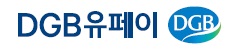 <양식 2>가 격 제 안 서※별도 봉투에 밀봉하여 제출귀 ㈜DGB유페이의 공고사항에 따라 응찰하며, 본 입찰이 귀 ㈜DGB유페이에 의하여 수락되면 계약 일반조건과 특수조건 및 기타 계약상의 모든 조건에 따라 위의 입찰금액으로 계약기간 내에 제작 및 납품할 것을 확약하며, 이 입찰서를 제출합니다. 20   년   월   일(입찰자) 회 사 명 : 주    소 : 대표이사 :                (인)<양식 3>청렴계약이행 확약서당사는 공정하고 투명한 기업경영과 자유경쟁이 사회발전과 기업경쟁력 향상의 관건임을 깊이 인식하며, ㈜DGB유페이의 청렴계약제도 시행에 부응하여 다음 사항을 이행할 것을 확약합니다.년    월    일▣ <양식 1> 입찰참가 신청서▣ <양식 2> 가격 제안서(별도 봉투에 밀봉하여 제출)▣ <양식 3> 청렴계약이행확약서입 찰 참 가 신 청 서※해당 사항만 기재하시기 바랍니다.입 찰 참 가 신 청 서※해당 사항만 기재하시기 바랍니다.입 찰 참 가 신 청 서※해당 사항만 기재하시기 바랍니다.입 찰 참 가 신 청 서※해당 사항만 기재하시기 바랍니다.입 찰 참 가 신 청 서※해당 사항만 기재하시기 바랍니다.신청인상  호법 인 등 록 번 호신청인대표자대   표  번   호신청인주소입찰건명입찰건명택시 영수증 용지 구매 사업택시 영수증 용지 구매 사업택시 영수증 용지 구매 사업대리인 사용인감대리인 사용인감본 입찰에 관한 일체의 권한을 다음의 자에게 위임합니다.성명 :주민등록번호 :본 입찰에 사용할 인감을 다음과 같이 신고합니다.사용인감                  (인)본 입찰에 사용할 인감을 다음과 같이 신고합니다.사용인감                  (인) 본인은 공고한 귀 사의 일반경쟁 입찰에 참가하고자 입찰 공고사항을 모두 승낙하고 별첨서류를 첨부하여 입찰참가신청을 합니다.붙임서류 : 1.2.3.20    .    .    .신청인                (인)주식회사DGB유페이 귀중 본인은 공고한 귀 사의 일반경쟁 입찰에 참가하고자 입찰 공고사항을 모두 승낙하고 별첨서류를 첨부하여 입찰참가신청을 합니다.붙임서류 : 1.2.3.20    .    .    .신청인                (인)주식회사DGB유페이 귀중 본인은 공고한 귀 사의 일반경쟁 입찰에 참가하고자 입찰 공고사항을 모두 승낙하고 별첨서류를 첨부하여 입찰참가신청을 합니다.붙임서류 : 1.2.3.20    .    .    .신청인                (인)주식회사DGB유페이 귀중 본인은 공고한 귀 사의 일반경쟁 입찰에 참가하고자 입찰 공고사항을 모두 승낙하고 별첨서류를 첨부하여 입찰참가신청을 합니다.붙임서류 : 1.2.3.20    .    .    .신청인                (인)주식회사DGB유페이 귀중 본인은 공고한 귀 사의 일반경쟁 입찰에 참가하고자 입찰 공고사항을 모두 승낙하고 별첨서류를 첨부하여 입찰참가신청을 합니다.붙임서류 : 1.2.3.20    .    .    .신청인                (인)주식회사DGB유페이 귀중입찰공고번호제2023-경영기획 1호입찰년월일입찰건명택시 영수증 용지 구매 사업택시 영수증 용지 구매 사업택시 영수증 용지 구매 사업입찰금액일금                    원(￦                  , 부가세 포함)일금                    원(￦                  , 부가세 포함)일금                    원(￦                  , 부가세 포함)1.당사는 계약체결 및 계약이행 과정에서 ㈜DGB유페이의 계약 관련 임직원에게 직〮간접적으로 금품, 향응 등 접대나 부당한 이익을 제공하지 아니한다.2.당사는 계약체결 및 계약이행 과정에서 ㈜DGB유페이의 계약 관련 임직원에게 금품, 향응 등을 제공하였을 경우에는 입찰제한, 계약해지, 거래중단 등 어떠한 불이익도 감수한다.3.당사는 계약체결 및 계약이행 과정에서 ㈜DGB유페이의 계약 관련 임직원에게 금품, 향응 등을 제공한 사실이 드러날 경우 계약해지 등 ㈜DGB유페이의 불이익 처분과 관련하여 민〮형사상 일체의 이의를 제기하지 아니한다.입찰자주   소 :입찰자상   호             :입찰자대 표 자   :